Re: Teacher of Business Applications – Al Jazeera AcademyMarch 2018Dear ApplicantThank you for your interest in the post of Teacher of Business at Al Jazeera Academy.Our aim is to develop the potential of all students, both in the classroom and outside by aiming for excellence in all that we do and encouraging students and staff to do the same. Our school is unique in providing for the needs of our mainly Qatari pupil population with our mission to develop ‘Academic leaders with Islamic values.’ Our most valuable asset is our talented and dedicated team of highly qualified teaching and support staff. They provide care, guidance, support and inspiration to all students in a learning environment characterised by high standards of behaviour and mutual respect. We are proud to be a part of the Ta’allum Group of Schools and take the professional development of all our staff very seriously. We offer a range of development opportunities for our staff both within our school but also within the wider Ta’allum Group. You will find a job description, along with further details about the post and the Academy from the information provided. You are also very welcome to contact me for an informal discussion about the post. To apply please email the application form, a current CV if you have one and brief letter of application, outlining your skills, experience, motivation for joining the AJA team in Doha.Completed applications should be forwarded to:Peter Kubicki, Head of Secondary School, email: secondaryhead@aja.edu.qa  (Please also forward a copy of your application to the HR Manager at recruitment@taalumgroup.com)Please visit our websites – www.taalumgroup.com and http://aja.edu.qa/ to find out more about our schools and the Ta’allum Group of schools. Candidates are very welcome to arrange an informal discussion with the Head of Secondary about the post prior to application. Tel: 00 974 50373045Interviews will be conducted by Skype. I look forward to receiving your application. Yours faithfully,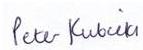 Peter Kubicki (Head of Secondary School)